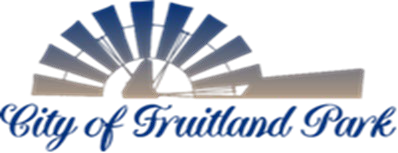 506 WEST BERCKMAN STREET                                                                 PHONE: 352 360-6727FRUITLAND PARK, FL 34731                                                                             FAX: 352 360-6652         AGENDATECHNICAL REVIEW COMMITTEE (TRC)  January 3, 2023            10:00AMMEETING START TIME:  MEMBERS PRESENT:  MEETING NOTES FROM PREVIOUS MEETING: Meeting minutes from December 6, 2022 included for review/comment.OLD BUSINESS: NONENEW BUSINESS: Arbor Park Phase 2 & 3 – Preliminary Plan/Plat (Alternate Key2: 1289874, 1289904, 1430411, 1639808, 3540468, 3691334, 3900702) A preliminary plat for Phase II and Phase III of Arbor Park, formerly known as Leesburg Fruit Company, Inc. Planned Unit Development, a 177 ± acre mixed use planned unit development located south of Urick Street and east of C.R. 468. Phase II & Phase III includes approval for 347 single family detached units on 106.95 ± acres. Lot widths range from 50’ to 70’, The average lot size is listed as 7,000 square feet and the minimum lot size is listed as 6,250 square feet.Technical Review Committee MeetingJanuary 3, 2022, page 2Ordinance 2019-003 requires 80% of the lots be 50’ wide, 10 percent of the lots to be 60’ wide, and the remaining 10 percent to be 70’ wide when the community is fully built out. Phase II and Phase III provide lot widths consistent with the intent of the approved PUD.               BOARD MEMBERS’ COMMENTS:PUBLIC COMMENTS:This section is reserved for members of the public to bring up matters of concern or opportunities for praise. Note: Pursuant to F.S. 286.0114 and the City of Fruitland Park’s Public Participation Policy adopted by Resolution 2013-023, members of the public shall be given a reasonable opportunity to be heard on propositions before the Planning and Zoning Board. Pursuant to Resolution 2013-023, public comments are limited to three minutes.ADJOURNMENT:  TRC COFP Members:TRC Members:City Manager Gary La Venia, ChairmanCity of Leesburg UtilitiesPolice Chief Eric Luce, Vice ChairLake County School BoardCity AttorneyLake County Public Works DepartmentBuilding OfficialLake County Economic DevelopmentCommunity Development Director Code Enforcement OfficerEngineer - HalffFire ChiefFire InspectorLand Planner LPGPublic Works Director